Instructions pour la halte-garderie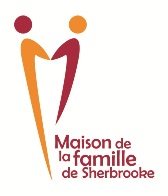 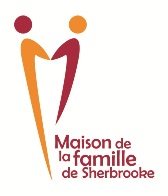 de la Maison de la famille de SherbrookeHeures d’ouverture :Mardi au jeudi9 à 16h(Fermée pendant les jours fériés, deux semaines entre Noël et le Jour de l’An et deux semaines à l’été)RéservationIl est préférable de réserver plusieurs jours à l’avance, mais il est possible de tenter sa chance la journée même. Vous pouvez également réserver des plages horaires identiques, par exemple tous les mardis matins, pour un maximum de 3 demi-journées par semaine.La réservation peut se faire par téléphone 819 791-4142, poste 221, en personne (72 rue Victoria) ou par courriel adj@maisonfamillesherbrooke.com (dans le cas d’une réservation par courriel, vous devez attendre la confirmation par téléphone ou par courriel avant de vous présenter à la garderie).Les places étant limitées, si vous avez un empêchement, vous devez absolument annuler la réservation quelques jours avant ou le matin même avant 9h sinon les frais de garde de 5$ vous seront chargés pour la période qui a été réservée (D’autres enfants auraient pu bénéficier de cette place. Il ne s’agit que d’équité). Des frais de 5$ seront également appliqués par tranche de 15 minutes de retard.RepasSi votre enfant doit dîner à la halte-répit, il devra apporter son propre repas (chaud ou froid) et ses collations. Nous éviterons ainsi les cas d’allergie.CotisationsCoût : 5$ pour une demi-journée ou 10$ pour la journée complète (carte de membre 20$ par année);Vous pouvez acheter une banque de temps pré-payée;Les paiements peuvent se faire en argent comptant, par chèque (le rebondissement d’un chèque entrainera des frais de 25$) ou par carte de crédit (Visa ou Mastercard);Éducatrice maladeÉtant un organisme non subventionné pour  notre service, si l’éducatrice tombe malade, nous serons dans l’obligation de fermer cette journée-là. Elle doit nous appeler à 8h30 pour nous avertir. Nous vous contacterons donc dans les plus brefs délais pour vous en aviser. Dans les cas exceptionnels et urgents, c’est l’adjointe à la direction qui s’occupera de votre enfant. Elle ne fera toutefois que de la surveillance pendant votre rendez-vous.Retards de paiementLes retards de paiement ne seront pas acceptés. Après un montant accumulé de 50$, le service sera interrompu pour votre enfant jusqu’au paiement (sauf avec entente préalablement établie). Il est possible de faire une entente de paiement : payable à la journée, à la semaine ou au mois. Contactez Céline pour plus d’informations : 819 791-4142, poste 221 ou adj@maisonfamillesherbrooke.comMaladieLes enfants qui ont une forte fièvre (plus de 38 degrés) ou qui ont une maladie contagieuse telle que la varicelle, la gastro ou autres ne seront pas acceptés au service de garde. Si les symptômes apparaissent au cours de la journée, nous vous demanderons de venir chercher votre enfant rapidement. Matériel requis à tous les jours par enfantPoupons :Vêtements de rechange (sous-vêtements, pantalon, chandail…);Doudou et toutou préférés;Biberons remplis (le parent fournit la préparation et s’assure que la poudre et le lait sont déjà mélangés dans le biberon);Couches en quantité suffisante;Petite trousse pour l’enfant : crème pour les fesses, Tylenol ou Tempra ou autres médicaments (avec la prescription du médecin visible et la signature des documents d’autorisation);Description des habitudes de vos enfants (dodo, trucs spéciaux qui faciliteront son intégration, etc.);Carte d’assurance maladie (Une photocopie est acceptée).Pour les 18 mois et plus :Vêtements de rechange (sous-vêtements, pantalon, chandail…);Doudou et toutou préféré si nécessaire;Collations et diner;Couches en quantité suffisante si nécessaire;Petite trousse pour l’enfant : crème pour les fesses, Tylenol ou Tempra ou autres médicaments (avec la prescription du médecin visible et la signature des documents d’autorisation);Description des habitudes de vos enfants (dodo, trucs spéciaux qui faciliteront son intégration, etc.);Carte d’assurance maladie (Une photocopie est acceptée).N’apportez pas de jouets de la maison. C’est souvent matière à discorde.Tous les articles doivent être identifiés au nom de votre enfant!Merci!